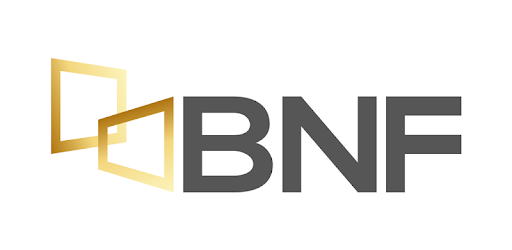 En su carácter de Fiduciario“Contrato Fideicomiso de Administración para el Apoyo Financiero a las MIPYMES y Trabajadores Independientes Formales”BANCO CENTRAL DEL PARAGUAY                                                             SUPERINTENDENCIA DE BANCOS                                     Asunción, ……de………………………de……..SeñorSuperintendente de BancosBanco Central del ParaguayPresenteDe nuestra Consideración:Por intermedio de la presente, autorizo a esa Superintendencia a brindar la información contenida en la Central de Riesgos de Crédito en forma:Consolidada por EntidadConsolidada del Sistema Financiero(Marcar lo que corresponde en forma clara y escribir la letra de la opción en renglón siguiente).Opción…B…Declaro que mi identificación en la CRC es:TIPO DE DOC. DE IDENTIDAD           ……………………………….……………………………….NRO. DE DOC. DE IDENTIDAD	         ……………………………….……………………………….TIPO DE PERSONA		         ……………………………….……………………………….PRIMER APELLIDO		         ……………………………….……………………………….SEGUNDO APELLIDO		         ……………………………….……………………………….APELLIDO DE CASAD		         ……………………………….…………………………….PRIMER NOMBRE		         ……………………………….……………………………….SEGUNDO NOMBRE		         ……………………………….……………………………….CODIGO G. ECONÓMICO	         ……………………………….……………………………….DATOS P/ NO RESIDENTES	         ……………………………….……………………………….TIPO DOCUMENTO ORIGEN	         ……………………………….……………………………….NRO. DOCUMENTO ORIGEN	         ……………………………….……………………………….NOMBRE PAÍS ORIGE		         ……………………………….……………………………….Declaro asimismo, conocer la calidad de información que contiene la opción escogida.Declaro por este medio que relevo al Banco Central del Paraguay y Superintendencia de Bancos del Paraguay, de las condiciones de confidencialidad y secreto de la información.Asimismo, adjunto certificación notarial de mi/nuestra firma.Código Entidad Solicitante: 1002Nombre Entidad Solicitante: Banco Nacional de Fomento, en carácter de Fiduciario  ……………………………………….				……………………………………   Certificación de la Firma del deudor                                                                     Firma del deudor“Se deja constancia que la firma obrante en el        presente documento fue puesto ante mí”     Firma del Funcionario Interviniente.    Firmas Autorizadas